Gujarat Institute of Development Research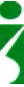 Gota, Ahmedabad – 380 060Application form for the Professor and Director at GIDRSECTION A: GENERALName in full (In Block Letters)………………………………………………………….Sex …………………………………………………………………………………………Date of Birth ……………………………………………………………………………..Name of Father/Spouse ………………………………………………………………Name of Mother ………………………………………………………………………...Marital Status   ………………………………………………………………………….Nationality ………………………………………………………………………………Category:  SC/ST/OBC/Others ………………………………………………………….. Mailing Address  ……………………………………………………….………………………………………………………………………………………………………….………………………………………Cell No. ………………………………………………………………………………………E-mail ID ………………………………………………………………………………………Permanent Address……………………………………………………….………………………………………………….……………………………………………………….……………………………Cell No. ………………………………………………………………………………………E-mail ID ………………………………………………………………………………………Present Position (Designation, Organisation and Basic Pay with Grade)Designation …………………………………………………………………………………Organisation ………………………………………………………………………………Basic Pay ………………………. Grade Pay ………………… Gross Pay ……………Present Post held from (dd//mm/yyyy) ……………………………………………………EDUCATIONAL QUALIFICATIONS  (Starting with Undergraduate degree)12 (A) Title of M.Phil. Thesis:……………………………………………………….………………………………………………………………………………………………….………………………………………………………………………………………………….…………………………………………12 (B) Title of Ph.D. Thesis……………………………………………………….………………………………………………………………………………………………….………………………………………………………………………………………………….…………………………………………Details of Employment Experience: (In chronological order starting with the most recent)Details of Administrative ExperienceSECTION B:    	PERFORMANCE BASED APPRAISAL SYSTEM (PBAS) PROFORMA BASED ON THE ACADEMIC PERFORMANCE INDICATORS (API)Category I: Research PublicationsCategory II: Research Projects/ConsultanciesCategory III: Participation in Seminars, Conferences, Workshops, etc.Category IV: Teaching and Other Academic ActivitiesCategory V: Participation in Corporate Life of InstituteCategory VI: Award of Fellowships, Special Honour, etc.Notes:In case of joint projects and joint papers marks will be shared equally by the contributors.Marks for an activity will be claimed at one point only. If it is repeated in any other form subsequently, only the difference in marks will be considered.The proforma should be submitted to along with supporting papers and documents. I declare that I have not been convicted in any criminal case or offense.I hereby declare that all the particulars given in this application form are true and correct to the best of my knowledge. If anything is found false or incorrect at any stage, my candidature/appointment may be cancelled by the authority without assigning any reason thereof.Date:	(dd//mm/yyyy)	                                                                     (Signature of the Candidate)DegreeName of University% of Marks / GradeSubjectsYear of Passing / AwardSr. No.Name of EmployerPost HeldPay ScalePeriod of EmploymentPeriod of EmploymentNature of DutiesSr. No.Name of EmployerPost HeldPay ScaleFromToNature of Duties12345Sr. No.Name of the OrganisationPosition HeldDurationDurationSr. No.Name of the OrganisationPosition HeldFromTo12345SI.NO.Nature of ActivityDetails of ActivityAPI Score AllottedSelf- appraisal ScoreVerified APA ScoreI(a)Research Publication| (Journals)International Refereed Journals which are indexed publications.25/publicationI(a)Research Publication| (Journals)Reputed National Journals Category A having ISBN/ISSN No.15/publicationI(a)Research Publication| (Journals)National Journals Category A having ISBN/ISSN No.10/publicationI(a)Research Publication| (Journals)Other Journals having ISBN/ISSN No.7.5/publicationI(a)Research Publication| (Journals)Indian language journals7.5/publicationI(a)Research Publication| (Journals)Full papers in Published Conference proceedings, etc.(abstracts not to be included)15/publicationI (b)Research Publications (books, Chapters in books)Books Published by International Publishers50/sole author; 10/chapter in an Edited bookI (b)Research Publications (books, Chapters in books)Books by/national level publishers/State and Central Govt. Publications With ISBN/ISSN25/sole author, and5/chapter in edited booksI (b)Research Publications (books, Chapters in books)Books by Other publishers With ISBN/ISS Numbers15/sole author, and3/chapter in edited booksI (b)Research Publications (books, Chapters in books)Edited Books published by Internal/national Publishers20Books Edited by Other Publishers having ISBN/ISSN No.15Institute Working Papers10Publications by International Organizations and bodies in the form of book, reports, working papers etc.25/sole author and5/chapter in reportsDrafting Central & State Government Committee Reports and Policy Papers25/sole author and5/chapter in reportsSl. No.Nature of ActivityDetails of ActivityAPI Score AllottedSelf- appraisal ScoreVerified APIScoreII(i)Sponsored Projects AwardedSelf-Initiated Research Projects amount mobilised (on completion of Project)3 per lakh of Project grantII(ii)Completed projectsCompleted project report (Accepted by funding agency)5 per lakh of Project amountII(iii)Consultancy Projects awardedAwarded to Self1 per	lakh of consultancy amountII(iv)Consultancy Projects CompletedAwarded to and Given by Institute3 per lakh of consultancy amountSI. No.Nature of ActivityDetails of ActivityAPI Score AllottedSelf-Appraisal ScoreVerified API ScoreIII (i)Research Methodology Course/Refresher Course/Training/ WorkshopsResearch Methodology course (not less than two weeks/workshops of not less than one week)Research Methodology Course (Less than one week)20/each event15/each eventIII (ii)Papers in Conferences/Seminars/Workshops etc.Participation and Presentation of research papersIII (ii)Papers in Conferences/Seminars/Workshops etc.International/Foreign Conference, etc.10/eachIII (ii)Papers in Conferences/Seminars/Workshops etc.National7.5/each.III (ii)Papers in Conferences/Seminars/Workshops etc.Regional/State Level5/eachIII (ii)Papers in Conferences/Seminars/Workshops etc.Institute Organized National Seminars5/eachIII (ii)Papers in Conferences/Seminars/Workshops etc.Local-  University/ Institute/ College Level5/eachIII (iii)Participation in Conferences/Seminar/Workshops/symposia to deliver invited lectures/act as panellist and/or chair sessionsInternational/foreign10/eachIII (iii)Participation in Conferences/Seminar/Workshops/symposia to deliver invited lectures/act as panellist and/or chair sessionsNational5/eachIII (iii)Participation in Conferences/Seminar/Workshops/symposia to deliver invited lectures/act as panellist and/or chair sessionsState level/Regional3/eachIII (iii)Participation in Conferences/Seminar/Workshops/symposia to deliver invited lectures/act as panellist and/or chair sessionsUniversity/College level2/eachIII (iv)Conferences/ Seminars/ Workshops etc.Participation without paperInternational/Foreign Conference, etc.5 /eachNational3/ eachRegional/State Level2/ eachLocal- University/Institute/ College Level2/ eachIII (v)Invited lecturesAt universities/Colleges/ Institutes, etc.5/eachIII(vi)Internal SeminarsAt the Institute5/eachSl. No.Nature of ActivityAPI Score AllottedSelf- appraisal ScoreVerified API ScoreIV(i)Participation in University TeachingMax.20/10per courseIV(ii)Lectures taken in Methodology/Training CoursesMax 20/5per lectureIV (iii)Ph. D. Awarded10/each candidateIV (iv)Ph.D. Guidance (for first 3 years)5/eachCandidate actively Engaged in researchIV (v)Membership of Academic Bodies of UniversitiesMaximum20/5 Per bodyIV(vi) Member Editorial Committee ofAcademic JournalsMaximum10/5Per journalIV(vii)Referee of research papers for journalsMax.10/2per paperIV(viii)Positions in Academic AssociationsMaximum10/3 Per positionIV(ix)Membership of Committees of UGC, ICSSR, etc.15/5per committeeIV(x)Membership of Committees of State Government/DepartmentsMaximum10/5 Per CommitteeIV(xi)Ministries and Organizations/All India InstitutionsMaximum 20/10 Per CommitteeSl. No.Nature of ActivityAPI  Score AllottedSelf- appraisalScoreVerified API ScoreV(i)Membership of Institute Committees5V(ii)Organisation of Seminars, Conferences, Workshops etc.10/eachV(iii)Participation in Seminars, Workshops held in Institute without paper2/per activityV(iv)Acting as rapporteur, chairman of session, etc.10/3per activityV(v)Sharing of any other important activity (Specify)10/3per activity